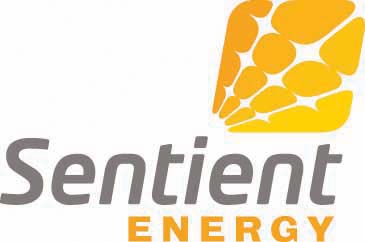 Sentient Energy Expands Intelligent Analytics to Entire Distribution Grid Intelligent Distribution Line Monitors Can Now Be Deployedeven where No Amperage is AvailableSAN DIEGO, CA – January 31, 2017 – Sentient Energy, Inc., a leading provider of advanced grid monitoring and analytics solutions to electric utilities for safe and reliable power delivery, today announced its new Sentient ZM1™ zero amperage grid monitor for deployment on cellular and mesh networks at “DistribuTECH 2017.” The Sentient ZM1 is the world’s first advanced line monitor that can be deployed on distribution lines even where no or very-low amperage is available to power monitoring devices, including laterals, feeder tie points and rural distribution circuits. The new line sensor allows utilities to expand fault detection, disturbance oscillography and intelligent analytics to the entire distribution grid, resulting in increased safety and significant improvements in System Average Interruption Duration Index (SAIDI) and System Average Interruption Frequency Index (SAIFI). “This is a major industry breakthrough for distribution grid reliability,” said Sentient Energy CEO, Jim Keener. “With our MM3 and ZM1 monitors, Utilities will now be able to cost-effectively detect and identify anomalies in any grid location that could cause service disruptions before they occur, or pinpoint the cause of an outage for fast service restoration.”The ZM1 communicates via either 3G/4G cellular networks, Silver Spring Networks or Landis+Gyr mesh communications. No additional pole mounted equipment is required to connect with the line monitors. The ZM1 operates completely maintenance free for 10 years or more on batteries, which are field replaceable for continued use of the ZM1 for many more years, and can be dispositioned via standard recycling. The Sentient ZM1 is an excellent complement to single-phase reclosers,  assessing their effectiveness and identifying the reclosure cause. The ZM1 records and communicates both the event leading to the reclosure and the operation itself, closing the information gap presented by today’s non-communicating reclosures.DistribuTECH 2017 attendees can view and learn more about the Sentient ZM1 at Sentient Energy Booth #1025, Silver Spring Networks’ Booth #2831, or Landis+Gyr Booth #2413.About Sentient Energy, Inc.Sentient Energy makes power delivery safe, reliable and solar ready. The company provides the industry’s only Grid Analytics System that covers the entire distribution network with quickly deployed intelligent sensors and analytics that identify and analyze potential faults and other grid events. Sentient Energy leads the market with the largest mesh network line sensor deployments in North America, and partnerships with leading utility network providers including Silver Spring Networks, Landis + Gyr, and AT&T. For more information, visit www.sentient-energy.com.###ContactMarc BaneBane Marketing & Communicationsmbane@banemarketing.com	978-443-2378John Easonjeason@sentient-energy.com904-415-6266